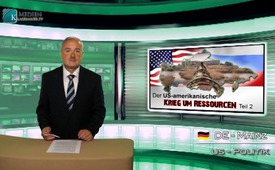 Война США за ресурсы – часть 2 Россия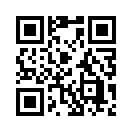 Первая часть нашей серии передач «Война США за ресурсы» представляет вам документ под названием «Доктрина нерегулярной войны военно-морского флота США». Этот документ даёт возможность взглянуть на карту мира, с так называемой «дугой нестабильности». Она определяет те страны, которые, во-первых, располагают самыми большими стратегическими запасами, и во-вторых, богатыми ресурсами которыми Вашингтон хочет завладеть и контролировать их. Упомянутая «Доктрина нерегулярной войны военно-морского фота США» является...Добрый вечер уважаемые зрители. Первая часть нашей серии передач «Война США за ресурсы» представляет вам документ под названием «Доктрина нерегулярной войны военно-морского флота США». Этот документ даёт возможность взглянуть на карту мира, с так называемой «дугой нестабильности». Она определяет те страны, которые, во-первых, располагают самыми большими стратегическими запасами, и во-вторых, богатыми ресурсами которыми Вашингтон хочет завладеть и контролировать их. Упомянутая «Доктрина нерегулярной войны военно-морского фота США» является далеко не единственным документом, который подтверждает войну США за ресурсы во всём мире. Также и в так называемом «Проекте за новое американское столетие», сокращённо PNAC – неоконсервативная американская фабрика мышления перечисляет поставленные цели США. Одна из них: достичь полного контроля над энергетическими потоками на всём земном шаре и особенно над нефтью. “Кто контролирует нефть, тот контролирует страну – сказал однажды американский политолог и бывший политик Генри Киссинджер. 
На примере России становится ясно, что эта цель американского контроля над глобальными потоками энергетических ресурсов относится не только к упомянутой «дуге нестабильности». И здесь идёт ожесточённая война за ресурсы, как объясняется ниже:
-  После распада Советского Союза в1991 году, казалось, что наступил подходящий момент получить доступ к ресурсам России. Это произошло тогда, когда первый российский президент Борис Ельцин (с 1991-1999 годы), форсировал приватизацию и распродажу государственных предприятий, начиная от алюминиевой промышленности, нефти, газа до добычи угля и т. д. Эти государственные предприятия скупались за бесценок богатыми российскими олигархами, которые опять же кооперировали с западными финансовыми и экономическими силами. Так под руководством Ельцина западные фирмы получили возможность добывать и транспортировать российскую нефть и газ по западным нефтепроводам в Европу.
-  После того как в 2000 году Владимир Путин был избран президентом, он ликвидировал эту, так называемую «приватизацию» Ельцина и опять сделал энергетическую промышленность государственной. В этом можно видеть и главную причину того, что Путина постоянно подвергают клевете и всеми средствами пытаются провоцировать государственный переворот в России.
-  Но в этой борьбе за российские энергетические потоки Россию не так легко одолеть. После того, как российское государство в 2006 году опять вернуло во владение государства нефтяной концерн „Юкос“, купленный и приватизированный олигархом Михаилом Ходорковским, России нужно было бы выплатить бывшему собственнику компенсацию. Так решила международная судебная палата в Ден Гааге. Но в середине июля 2015 года российский Конституционный суд решил, что эти компенсации не нужно выплачивать. Российское право стоит выше международного права, аргументировал суд.  

Что касается российского газа, то и здесь бушует ожесточённая война за рынок сбыта. Так Вашингтон никогда не скрывал своего намерения отобрать у российского газового предприятия «Газпром» европейский рынок сбыта. Это происходит политическим давлением на потребителей, как, например, происходит с Украиной и Болгарией. Так провалился газовый проект „South Stream“, потому что Болгария, под давлением Америки встала против этого. „South Stream“ должен был транспортировать российский газ в Европу, вместо пути через Украину. 
На это российский президент Владимир Путин заявил о греко-македонском обводном пути, как выход, это так называемый „Turkish-Stream-Projekt“. Газопровод должен пройти по дну Чёрного моря из России в Турцию и дальше в Грецию. Оттуда через распределительный центр газ пройдёт в Сербию и Венгрию. 
Белый дом, конечно, пытается оказать влияние на те страны, которые тесно кооперируют с Газпромом, чтобы помешать реализации проекта „Turkish-Stream-Projekt“. Так в начале мая 2015 года греческий министр по структурным реформам (Панагиотис Лафацанис) сообщил, что спецпредставитель бюро энергетических ресурсов госдепартамента США (Амос Хохштеин) во время одной встречи открыто сказал, что американцы не допустят реализации проекта „Turkish Stream“. Так грекам была предложена альтернатива, если они выйдут из проекта „Turkish Stream“. Они получили бы лучшие шансы преодолеть кризис и найти западных инвесторов. Но пока Вашингтон не имел успеха своей попыткой оказать давление на греческое правительство, что имело немедленные последствия: президент Барак Обама отозвал своего посла из Афин за неэффективную работу.

 Дорогие дамы и господа, это наши сообщения о том, как правительство США пытается всеми средствами и в Европе достичь контроля над энергетическими потоками. Россию нужно оттеснить с европейского рынка и таким образом экономически ослабить. Борьба за ресурсы России продолжается. Это еще предстоит увидеть, как далеко на этот раз пойдёт правительство США, чтобы содействовать перемене режима в России. Как уже сообщалось в нескольких передачах, многое указывает на военный конфликт с Россией. Скоро последует третья часть, в которой мы займёмся вопросом, насколько в греческом кризисе речь идёт о борьбе за ресурсы. Мы рады приветствовать вас на klagemauer.tv. Доброго вечера.от ddИсточники:https://amerika21.de/analyse/27511/irregulaere-kriege
https://de.wikipedia.org/wiki/Project_for_the_New_American_Century
http://friedensblick.de/11452/putin-ein-ehemaliger-freund-des-westens-wird-boese/
https://de.wikipedia.org/wiki/Yukos
https://www.youtube.com/watch?v=tokF2iXdanU
http://alles-schallundrauch.blogspot.ch/2014/12/south-stream-absage-schockt-die-eu.html
http://de.sputniknews.com/politik/20150513/302305115.html
http://derstandard.at/2000015820857/Russlands-Plan-B-Gaslieferungen-ueber-Mazedonien
SRF1 – 8 Uhr Nachrichten vom 15.07.2015Может быть вас тоже интересует:#Rossija - www.kla.tv/RossijaKla.TV – Другие новости ... свободные – независимые – без цензуры ...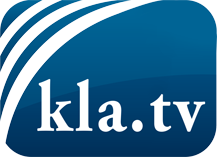 О чем СМИ не должны молчать ...Мало слышанное от народа, для народа...регулярные новости на www.kla.tv/ruОставайтесь с нами!Бесплатную рассылку новостей по электронной почте
Вы можете получить по ссылке www.kla.tv/abo-ruИнструкция по безопасности:Несогласные голоса, к сожалению, все снова подвергаются цензуре и подавлению. До тех пор, пока мы не будем сообщать в соответствии с интересами и идеологией системной прессы, мы всегда должны ожидать, что будут искать предлоги, чтобы заблокировать или навредить Kla.TV.Поэтому объединитесь сегодня в сеть независимо от интернета!
Нажмите здесь: www.kla.tv/vernetzung&lang=ruЛицензия:    Creative Commons License с указанием названия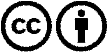 Распространение и переработка желательно с указанием названия! При этом материал не может быть представлен вне контекста. Учреждения, финансируемые за счет государственных средств, не могут пользоваться ими без консультации. Нарушения могут преследоваться по закону.